Guidelines for INSA Young Associates (IYA)/INSA Associate Fellows (IAF)IntroductionTo recognize the potential of young scientists in the country, and to motivate and cultivate their excellence, process for the election of INSA Young Associates/INSA Associate Fellows will be initiated in 2024.EligibilityScientists working in India shall be nominated for INSA Young Associates/ INSA Associate Fellowship in recognition of their notable contributions to any branch of science or technology. INSA Young Associates/ INSA Associate Fellows will be selected preferably on the basis of the work done by them in India. In multi-authored papers, the committee is expected to evaluate the specific contribution of the nominee by considering factors such as their role as the first author, corresponding author, or co-corresponding author. When such markers are not available in large-scale experimental projects, the Sectional committees can seek inputs from the nominator, or senior PI in these projects. By assessing the extent of their contribution, the committee can accurately evaluate the nominee's individual contribution to the collaborative work.Any citizen of India, who has not attained the age of 40 (3 years relaxation for women candidates: for INSA young associates) on December 31 of the preceding year shall be eligible for the nomination of INSA Young Associates. Any citizen of India, who has not attained the age of 50: for INSA Associate Fellow on December 31 of the preceding year shall be eligible for the nomination of INSA Associate Fellows. OCI/PIO card holders working in India for at least 5 years will also be eligible.Number of INSA Young Associates/ INSA Associate Fellows The number of INSA Young Associates and INSA Associate Fellows to be made in any year will be limited up to 40 (20 in each category). Nominations and Last DateA notification inviting nominations for the INSA Young Associates/ INSA Associate Fellows shall be issued in 1st week of January each year.Candidates may be nominated by (i) Fellows of the Indian National Science Academy, (ii) Vice-chancellor of the Universities, (iii) Head of the Institutes, (iv) candidate’s Departmental Head The nomination shall be made in the prescribed format. The soft copy of the nomination along with all supporting documents, must reach the Academy before 31st January each year.A nomination will remain valid for consideration for consecutive 3 years or up-to the eligibility age whichever comes first. No renomination would be allowed in the same category.Members of the Sectional Committee (in which the nominee is being considered) and Council members may not propose a nominee during their tenure in accordance with the conflict of interest policy of the Academy. However, the Members may propose after their tenure ends.Selection Committee All the valid nominations, based on the subject area of the work, will be considered by the respective sectional committee of the academy.Not later than mid-March every year, the Academy shall arrange to circulate the list of nominees along with their particulars to the members of the respective Sectional Committee with a request to communicate their assessment of the candidates to the Convener of the respective Sectional Committee prior to the date fixed for the meeting.GradingThe shortlisted candidates shall be evaluated on a percentile basis. Recommendations of the Sectional CommitteesThe Sectional Committee will forward the duly signed recommendations (separately for each category) by all the members to the Council on the basis of the following formula in order of merit, while a brief of all the nominations is expected to be shared by the Sectional Committee convener (such as the total number of nominations, details of shortlisted nominees including the number of citations/h-index, etc.).The maximum number of INSA Young Associates/ INSA Associate Fellows in each Sectional Committee will be according to the following formula:The number of nominations received by a particular committee—--------------------------------------------------------------------------------        × 20Total number of nominations receivedThe recommendations (separately for each category) shall be strictly in order of merit.The recommendations of the Sectional Committee shall be handed over, after the meeting, in a sealed envelope addressed to the Vice-President (Fellowship Affairs) of the Academy.Selection by the CouncilThe Council will select candidates for INSA Young Associates/ INSA Associate Fellows at the meeting in the month of May/June based on reports received from Conveners of individual Sectional Committees.Announcement of the INSA Young Associates/ INSA Associate FellowsThe names of the selected INSA Young Associates/ INSA Associate Fellows shall be announced at the General Body Meeting following the Council Meeting in which selection has been made and subsequently communicated to the INSA Young Associates/ INSA Associate Fellows.Presentation of the INSA Young Associates/ INSA Associate FellowsA one-time travel grant for attending international conferences (within two years, w.e.f. 1st January of the ensuing year) may be provided to the selected INSA Young Associates/ INSA Associate Fellows along with a certificate (during the Anniversary General Meeting). In addition, a fellowship of Rs.10,000/- per month for one year will be released (w.e.f. 1st January of the ensuing year) to the Institute, and the Institute will pay the fellowship amount to INSA Young Associates/ INSA Associate Fellows subject to TDS.Both INSA Young Associates and INSA Associate Fellows will present their work during the Anniversary General Meeting (10 minutes per INSA Young Associates/ INSA Associate Fellows). For receiving the certificate, the TA will be reimbursed if the selected recipient cannot support their travel.      Nomination Form for INSA Young Associates/INSA Associate Fellows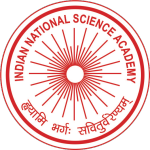 The undersigned proposes the following scientist as a candidate for the INSA Young Associates/ INSA Associate Fellows:Name of the Nominee: ____________________________Please tick only one category: a) INSA Young Associates (IYA)b) INSA Associate Fellows (IAF)Proposed by:Name: _____________________________Designation: _________________________Official address: ______________________Signature with Seal:  	Head of the Institution/INSA fellowFellow of INSA:    Yes 	No       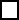 Biographical Details(Before filling out this form please read the explanatory notes and instructions provided at the end)Name in full: _______________(Surname followed by forenames)a) Date of birth: ___________                   Age: ___ Years	    Months (as of 31st December, preceding the year of INSA Young Associates/ INSA Associate Fellows, a self-attested, scanned copy of a certificate of age should be attached along with the nomination)2. b) Gender (Voluntary disclosure): _________ Nationality: __________________Field of specialization: _______________________Designation: _______________________Address:(a) Official: ________________________(b) Residential: ___________________(c) Address for correspondence:	Official  	ResidentialEmail: ___________________	Tel: _________________Mobile: ___________________Sectional Committee: _______________________Academic career and professional attainments: (a)(b)(c) Awards and recognitions: (d) Intellectual property, technological innovations, and new products:(e) Other relevant information:Research experience:10. Statement of significant research contributions by the nominee to be considered for the INSA Young Associates/ INSA Associate Fellows (500 words, indicating the work done in India/Abroad):11. List of top ten percentile (minimum 5) of peer-reviewed publications of the author included in a standard bibliometric database (e.g., Web of Science) or technology transferred with clickable URLs/links (to support the significant research contributions mentioned above in 500 words). Example: If a nominee has 100 publications included in the Web of Science, the nominee can list a maximum of 10 publications considered to be most significant by him or her at least 5 publications if the total number of publications is less than 50: 12. Publications, patents, and copyrighted material of the nominee: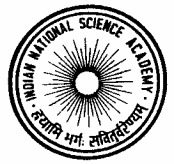 Addendum by the ProposerNominee’s Name:Please answer the following:1. 		All nominations are expected to meet the commonly held standards of professional ethics and scientific integrity. Are there any concerns that INSA should be made aware of regarding the nominee, in order to fulfill this expectation? No 		Not awareYes, please explain (if required, you may attach extra documents): 2.	Please elaborate on your relationship with the nominee:Name of the proposer: Present affiliation: Signature: Date: This form is mandatory to be filled and signed by the proposer and submitted along with the nomination form. The nomination form, addendum, and all the Annexures must be received by the last date at INSA. Explanatory notes for filling out the nomination form:Additional information for filling in some of the items in the form is given below:2. A self-attested, scanned copy of a certificate of age should be attached along with the nomination.3. Please give details of OCI/PIO status and a statement that the nominee has been working in India for at least 5 years, in case the nominee is not an Indian national.7. Allocation of subjects to Sectional Committees is indicated on the last page.8 (a) The proposer is requested to furnish, under this head, information regarding the nominee’s degree and post-graduate academic qualifications and distinctions beginning with the Bachelor’s Degree. Additional rows may be added to the table if required. Please mention the name of the Ph.D. supervisor. (b) Details of the positions held starting from post-doctoral appointments until the present should be given, including names of post-doctoral supervisor(s). Additional rows may be added to the table if required. (c) Details of major awards and recognitions should be listed giving the name of the award, the awarding body, and the year of the award. (d) Intellectual property, technological innovations, new products including new varieties of plants and crops, copyrighted designs, and software, may be listed. Licensed technologies, products, designs, and software may also be mentioned.9 The research carried out by the nominee should be summarized. If part of the work has been done abroad, please indicate the significant work done abroad and the work done in India.10. A brief statement, not exceeding 500 words, highlighting the research contribution for which the INSA Young Associate/ INSA Associate Fellow is recommended by the proposer. If part of the work has been done abroad, please indicate the significant work done abroad and the work done in India.11. List of publications and/or patents of the nominee: Mark the top ten percentile of publications (including patents) or technology transferred (to support the significant research contributions mentioned under point no. 10) with an asterisk (*). Information may be provided under three heads: (a) published papers; (b) papers accepted for publication; and (c) papers accepted for presentation at conferences. Please note that the manuscripts under preparation should not be mentioned.  The list of papers should include the names of authors, year, title, name of journal, volume, and pages for each publication. In the case of multi-authored publications, please indicate specific contributions of the nominee in each such paper in the “Remarks” column. In case of work partly done abroad, please indicate the portion of the work done in India in the “Remarks” column. 12. Please attach an up-to-date list of publications/patents/copyrighted material. List separately (a) research papers published, (b) scientific reviews, (c) articles (not abstracts) published in seminars, symposia, and conference volumes, (d) chapters contributed to books, (e) books-authored or edited, (f) other publications/reports and (g) patents and copyrighted material. Mark the significant publications and licensed patents and copyrighted material with an asterisk. The list should be in the style indicated in point 11 above, for papers.IMPORTANT INFORMATIONSCOPE: INSA Young Associates/ INSA Associate Fellows instituted in 2024 by the Indian National Science Academy and given annually is intended to honor talented young Indian scientists in recognition of their outstanding contributions in any branch of science or technology within the purview of the Academy. INSA Young Associates/ INSA Associate Fellows will be selected preferably on the basis of the work done by them in India. The primary criterion for selection to the INSA Young Associates/ INSA Associate Fellows will be the scientific and technological research of the nominee (e.g. contributions to new knowledge, new discoveries, development of new technologies, substantial improvement in existing technologies, etc.) as evidenced by publications, patents, authenticated scientific reports which could not be published and the economic impact of his/ her work. THE NUMBER OF INSA YOUNG ASSOCIATES/ INSA ASSOCIATE FELLOWS: The number of INSA Young Associates/ INSA Associate Fellows to be made in any year will be limited to 40 (twenty in each category).AGE LIMIT: Any citizen of India, who has not attained the age of 40 (3 years relaxation for women candidates: for INSA young associates) on December 31 of the preceding year shall be eligible for the nomination of INSA Young Associates. Any citizen of India, who has not attained the age of 50: for INSA Associate Fellow on December 31 of the preceding year shall be eligible for the nomination of INSA Associate Fellows. OCI/PIO card holders working in India for at least 5 years will also be eligible.SELECTION PROCEDURE: The evaluation and recommendation of the Sectional Committees are considered by the Council of the Academy which makes the final selection.FELLOWSHIP: A one-time travel grant for attending international conferences (within two years, w.e.f. 1st January of the ensuing year) may be provided to the selected INSA Young Associates/ INSA Associate Fellows along with a certificate (during the Anniversary General Meeting). In addition, the fellowship of Rs.10,000/- per month for one year will be released (w.e.f. 1st January of the ensuing year) to the Institute, and the Institute will pay the fellowship amount to INSA Young Associates/ INSA Associate Fellows subject to TDS.Both INSA Young Associates and INSA Associate Fellows will present their work during the Anniversary General Meeting (10 minutes per INSA Young Associates/INSA Associate Fellows).For receiving the certificate, TA will be reimbursed if the selected recipient cannot support their travel. The Academy would bring out a brochure containing contributions of the INSA Young Associates and INSA Associate Fellows at the time of presentation by the INSA Young Associates/ INSA Associate Fellows.NOMINATION PROCEDURE: Candidates may be nominated by (i) Fellows of the Indian National Science Academy, (ii) the Vice-chancellor of the Universities, (iii) the Head of the Institutes, (iv) Candidate’s Departmental Head.The completed nomination form and PDF file of the certificate of age should be combined into a       single PDF file. The “Explanatory notes”, “Information” and “Allocation of Subjects” should not be included in the file.Members of the Sectional Committee (in which the nominee is being considered) and Council members may not propose a nominee during their tenure in accordance with the conflict of interest policy of the Academy. However, the Members may propose after their tenure ends.The proposer may please ensure that the nomination form is duly completed and information, as required by the Academy, is included.The nomination duly completed in all respects is to be forwarded by the Proposer to the Executive Director, INSA at email id: iya.iaf@insa.nic.in only on or before 31st January 2024.Late receipts will not be considered.Allocation of Subjects to the Sectional CommitteesSECTIONAL COMMITTEE I: Mathematical Sciences: Applied Mathematics, Pure Mathematics, Theoretical Computer Science, Statistics, and Operations Research.SECTIONAL COMMITTEE II: Physics: Astronomy, Astrophysics, Nuclear and High Energy Physics, Atomic, Molecular, and Optical Physics, Statistical Physics, Theoretical Physics, Mathematical and Computational Physics, Condensed Matter including Soft, Liquids and Nano Materials, Cosmic Radiation, Cosmology, Space Physics, Basic Planetary Sciences, Lasers and Optoelectronics, Plasma Physics, Solar Physics, Atmospheric Physics.SECTIONAL COMMITTEE III: Chemistry: Analytical Chemistry, Inorganic Chemistry, Organic Chemistry, Physical Chemistry, Theoretical and Computational Chemistry, Structural Chemistry, Chemistry of Materials, Medicinal and Pharmaceutical Chemistry, Bio-organic, Bio-inorganic, and Biophysical Chemistry.SECTIONAL COMMITTEE IV: Earth & Environmental Sciences: Surface and Solid Earth Science, Applied Atmospheric Chemistry and Physics, Climate Sciences, Meteorology, Geo-Engineering, Ocean Sciences, Geo Sciences, and Applied Planetary Sciences.SECTIONAL COMMITTEE V: Engineering & Technology: Electrical Engineering, Telecommunication Engineering, Electronics and Optoelectronics, Chemical Engineering, Civil Engineering, Environmental Engineering, Mechanical Engineering, Aeronautical Engineering, Metallurgical Engineering, Computer Science and Engineering including Software and Data Science, Information Science and Technology, Advanced Materials (such as Bio-materials, Hybrid Materials, and Nano Materials), Polymer Science & Engineering.SECTIONAL COMMITTEE VI: General Biology: Taxonomy, Structure, Ecology, Environmental Biology, Evolution and Behaviour of Plants, Animals and Microbes including Unicellular Eukaryotes.SECTIONAL COMMITTEE VII: Molecular and Cellular Biology: Cell Biology, Physiology, Development, Genetics, Genomics and Other Omics of Plants, Animals and Microbes including Unicellular Eukaryotes.SECTIONAL COMMITTEE VIII: Biomolecular, Structural Biology, and Drug Discovery: Biochemistry, Biophysics, Molecular Biology, Pharmacology, Structural Biology, Bioinformatics, Computational Biology, System Biology.SECTIONAL COMMITTEE IX: Health Sciences: Basic and Clinical Medical Sciences- Communicable and Non-communicable Diseases, Epidemiology, Anthropology, Psychology, Cognitive and Neurosciences, Medical Genetics and Genomics, Public Health, Nutrition, Immunology.SECTIONAL COMMITTEE X: Agricultural Sciences: Agriculture, Horticulture, Forestry, Fisheries, Food Science, Veterinary Science, Pathogen Biology, and Host-Pathogen Interaction Both Plant and Veterinary Importance.DegreeInstitutionYearincluding PhD supervisor name and affiliationPositions heldInstitutionFrom (year)To (year)including PDF supervisor names and affiliationsNo.Paper details In the case of multi-authored publications, please indicate the specific contribution of the nominee in each such paper. In case of work partly done abroad, please indicate the part of the work done in India1.2.3.4.5.6.7.8.9.10.